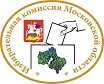 Московская областьТЕРРИТОРИАЛЬНАЯ ИЗБИРАТЕЛЬНАЯ КОМИССИЯ ГОРОДА РЕУТОВР Е Ш Е Н И Еот 26.07.2024 № 224/54О регистрации Гончарова Александра Геннадьевича, выдвинутого 
избирательным объединением Реутовское городское отделение МОСКОВСКОГО ОБЛАСТНОГО ОТДЕЛЕНИЯ политической партии «КОММУНИСТИЧЕСКАЯ ПАРТИЯ РОССИЙСКОЙ ФЕДЕРАЦИИ» кандидатом вдепутаты Совета депутатов городского округа Реутов Московской области по многомандатному избирательному округу № 2 на выборах депутатов Совета депутатов городского округа Реутов Московской области, 
назначенных на 8 сентября 2024 годаПроверив соблюдение требований норм Федерального закона 
«Об основных гарантиях избирательных прав и права на участие в референдуме граждан Российской Федерации», Закона Московской области «О муниципальных выборах в Московской области» при выдвижении кандидата в депутаты Совета депутатов городского округа Реутов Московской области по многомандатному избирательному округу № 2 Гончарова Александра Геннадьевича, территориальная избирательная комиссия города Реутов установила следующее.Порядок выдвижения кандидата в депутаты Совета депутатов городского округа Реутов Московской области по многомандатному избирательному округу № 2 Гончарова Александра Геннадьевича, выдвинутого избирательным объединением Реутовское городское отделение МОСКОВСКОГО ОБЛАСТНОГО ОТДЕЛЕНИЯ политической партии «КОММУНИСТИЧЕСКАЯ ПАРТИЯ РОССИЙСКОЙ ФЕДЕРАЦИИ»  и представленные им документы для регистрации соответствуют требованиям статей 27, 30 Закона Московской области «О муниципальных выборах в Московской области».На основании изложенного и учитывая наличие решения конференции избирательного объединения о выдвижении кандидата, на которое распространяется действие пунктов 3 - 6 статьи 35.1 Федерального закона «Об основных гарантиях избирательных прав и права на участие в референдуме граждан Российской Федерации», территориальная избирательная комиссия города Реутов РЕШИЛА:1.Зарегистрировать Гончарова Александра Геннадьевича кандидатом в депутаты Совета депутатов городского округа Реутов Московской области по многомандатному избирательному округу № 2 на выборах депутатов Совета депутатов городского округа Реутов Московской области, 1975 года рождения, образование - высшее., основное место работы или службы, занимаемая должность, индивидуальный предприниматель, место жительства - город Москва,, выдвинутого избирательным объединением - Реутовское городское отделение МОСКОВСКОГО ОБЛАСТНОГО ОТДЕЛЕНИЯ политической партии «КОММУНИСТИЧЕСКАЯ ПАРТИЯ РОССИЙСКОЙ ФЕДЕРАЦИИ». Основание для регистрации – решение конференции избирательного объединения о выдвижении кандидата - Протокол второго этапа XXVII отчетно-выборной Конференции Реутовское городское отделение МОСКОВСКОГО ОБЛАСТНОГО ОТДЕЛЕНИЯ политической партии «КОММУНИСТИЧЕСКАЯ ПАРТИЯ РОССИЙСКОЙ ФЕДЕРАЦИИ», от 29 июня 2024 года. Время регистрации 17 час. 13 мин.2.Выдать Гончарову Александру Геннадьевичу, удостоверение зарегистрированного кандидата в депутаты Совета депутатов городского округа Реутов Московской области по многомандатному избирательному округу № 2 установленного образца.3. Разместить настоящее решение в сетевом издании «Вестник Избирательной комиссии   Московской области» и на сайте администрации городского округа Реутов.4. Контроль за исполнением настоящего решения возложить на председателя территориальной избирательной комиссии города Реутов Зотову О.Н.Председатель территориальнойизбирательной комиссиигорода Реутов		                                                                               О.Н. ЗотоваСекретарь территориальнойизбирательной комиссиигорода Реутов		                                                                                 Н.Ю. Филатова  